                                      TEORIE PIATRA CRAIULUI                                                       C.A. TEMERARII                                                               2015Unde se afla Masivul Piatra Craiului? In sud-estul Carpatilor Meridionali, dar apartin  Carpatilor Orientali gasindu-se in sud-vesul acestora;In nord-vestul Carpatilor Orientali, dar apartin Carpatilor Meridionali gasindu-se in nord-estul acestora;In sud-vestul Carpatilor Orientali, dar apartin Carpatilor Meridionali, gasindu-se in nord-estul acestora.Ce reprezinta Marele Grohotis?O stanca de alpinism de 4 km;O pânză de pietre instabile de 4 km;O atractie turistica.Flora Pietrei Craiului este foarte bogata, continand 89 de specii. Specifica acestei zone este:Garofita Pietrei Craiului;Capra Neagra;Florea de Colt.Dambovicioara, cel mai important afluent al Dambovitei din arealul   montan al Masivului Piatra Craiului, izvoraste de pe...Versantul sudic al Pietrei Craiului;Versantul sudic al Vf. La Om; Versantul vestic al Vf. Padina Popii.Craiul este..este o „lama” taioasa si abrupta de roci sedimentare, in special roci calcaroase; este o „lama” taioasa si abrupta de roci calcaroase, in special de granit;este o „lama” taioasa de roci argiloase, in special de roci calcaroase.Care sunt cele mai importante fenomene carstice din Piatra Craiului?Barajul Pecineagu si Barajul Satic;Cheile Dambovicioarei si Pestera Dambovicioarei;Cheile Dambovitei si Pestera Ursilor.Care este temperatura medie anuala a Masivului Pietrei Craiului?2-3°C.;-2°C;0 grade C.Care este altitudinea vf. La Om?2,230 m;2,238 m; 2,239 m.Care este diferenta dintre varfurile Omu si La Om?Sunt unul si acelasi varfVarful Omu se afla in Piatra Craiului si La Om in BucegiVarful Omu se afla in Bucegi si La Om in Piatra Craiului  Ce refugii se afla in Masiul Piatra Craiului?Refugiul Diana si Saua Tiganesti;Refugiul Diana si Saua Batrana;Refugiul Grind si Diana Ce inaltime are varful Piatra Mica?1,816 m; 1,810 m;1,918 m. Piatra Craiului este populata de:Rasi, Capre Negre, Vulpea;Rasi, Ursi, Caprioare;Rasi, Capre Negre, Zimbri. Ce inaltime are varful Ascutit?2,152 m;2,151 m;2,150 m. In ce an a fost reconstruit Refugiul Diana?1988;1999;1983.  La ce altitudine se afla Cabana Curmatura?      1,460 m;1,470 m;1,450 m.  Cate tipuri de berze se intalnesc in Masivul Piatra Craiului?Barza Alba si Barza GriBarza Alba si Barza NeagraBarza Neagra si Barza Fumurie Cate trasee de alpinism exista in Prapastiile Zarnestiului?Intre 150 si 200Intre 200 si 250Peste 200 Dintre acestea fac parte si traseele: Visu lu tataie, Transexual, Super Glue si MicronHugh, Hercule, Peretele Urlatorii Mari si Valea ComorilorCrux, Pitiu, Italy si 23 August Cum il chema pe ciobanul care a fost ales la tron de catre Maretul in legenda Pietrei Craiului?CrengutaBradutAlunica   Din ce grupa a Carpatilor face parte Piatra Craiului?Aflat la sud-vestul Carpatilor Orientali, dar aparține lanțului Carpatilor Meridionali, găsindu-se în nord-estul acestora.Aflat la sud-vestul Carpaților Occidentali, dar aparține lanțului Carpatilor Meridionali, găsindu-se în nord-estul acestora.Aflat la sud-vestul Carpatilor Orientali, dar aparține lanțului Carpatilor Meridionali, găsindu-se în nord-vestul acestora.
 Ce suprafata aproximativa are Piatra Craiului?~250 km²~ 200 km²~150 km² Ce grupe montane inconjoara Craiul?M-tii. Leaota, Bucegi, Iezer-Papusa, Fagaras.M-tii. Bucegi, Parang, Retezat, ApuseniM-tii. Iezer – Papusa, Maramuresului, Fagaras Care dintre urmatoarele monumente se afla in Piatra Craiului?Situl arheologic de la ArsuraVestigiile fostei manastiri „Sf Sava”Zidul lui Dumnezeu Ce denumire mai poarta Piatra Craiului?Corabia de PiatraMuntele Florii fara SeamanCreasta GarofiteiLa ce altitudine se afla Cabana Plaiul Foii?890 m900 m849 mIn ce an a fost infintat Parcul National Piatra Craiului?197019711972Ce lungimea are creasta acestui masiv?27 km21 km25 kmCe inaltime are varful Pietricicia?1764 m1760 m1862 mIn ce an a fost descoperita Garofita Pietrei Craiului?185418531953Cate trasee turistice gasim in Piatra Craiului?312333Ce floare  se afla in imagine?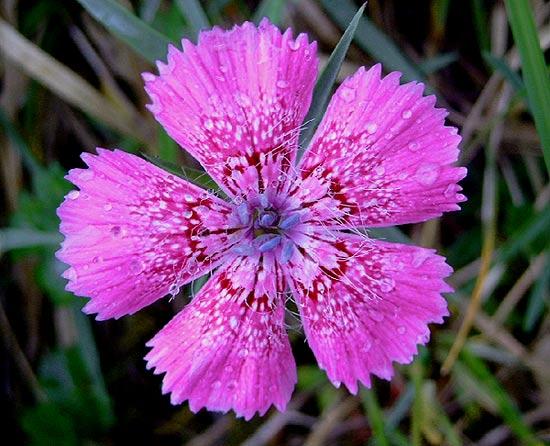 AngelicaSangele VoiniculuiGarofita Pietrei CraiuluiCe Monument se afla in imagine? 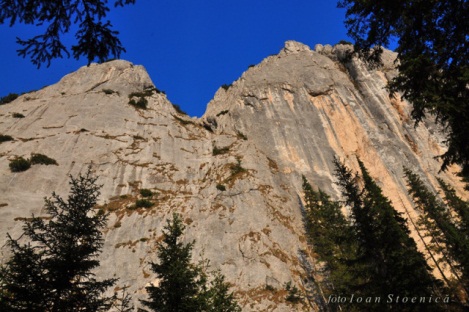 Zidul lui DumnezeuTraseul de alpinism Super GlueStanca pe care sunt asezate ruinele cetatii Oratea Ce animal se afla in poza?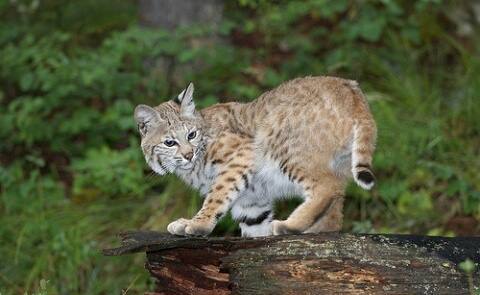 Pui de leuPui de rasPui de pisicaIn aceasta poza se afla: 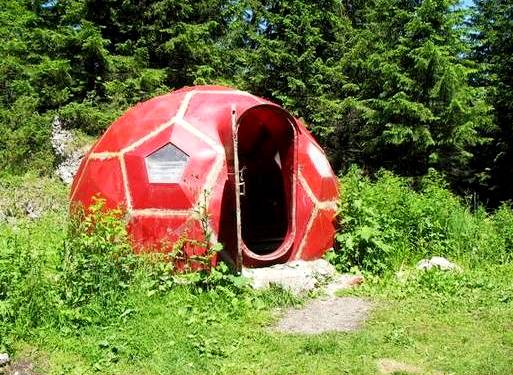          a) Refugiul Ascutit         b) Refugiul Grind         c) Refugiul DianaCe varf se afla in imagine?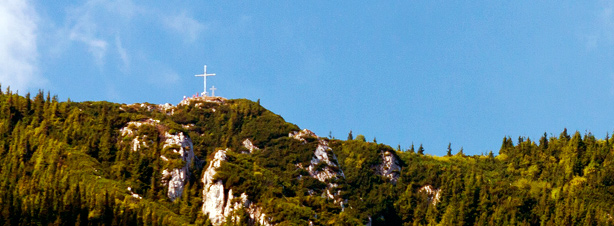 Vf. Piatra MicaVf. Piatra MareVf. AscutitCe cabana se afla in imagine?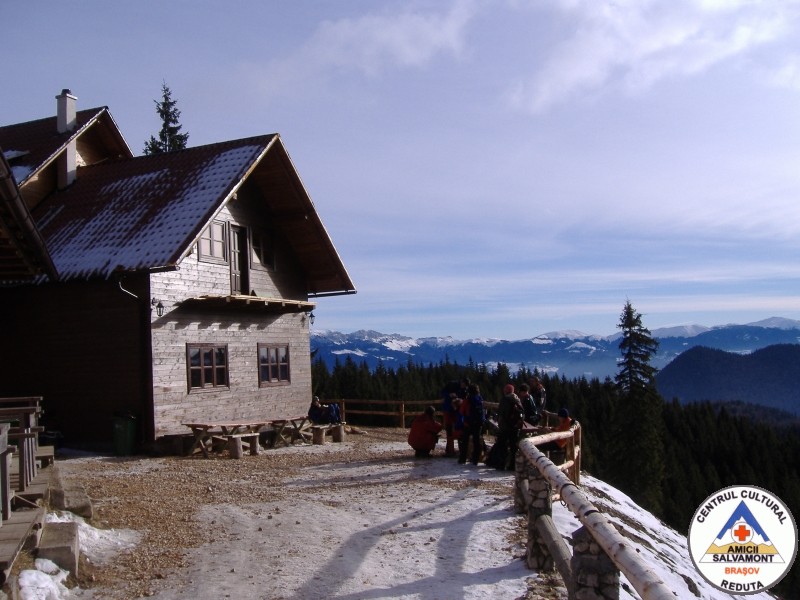 Cabana PietricicaCabana CurmaturaCabana RaululuiCe reprezinta poza de mai jos?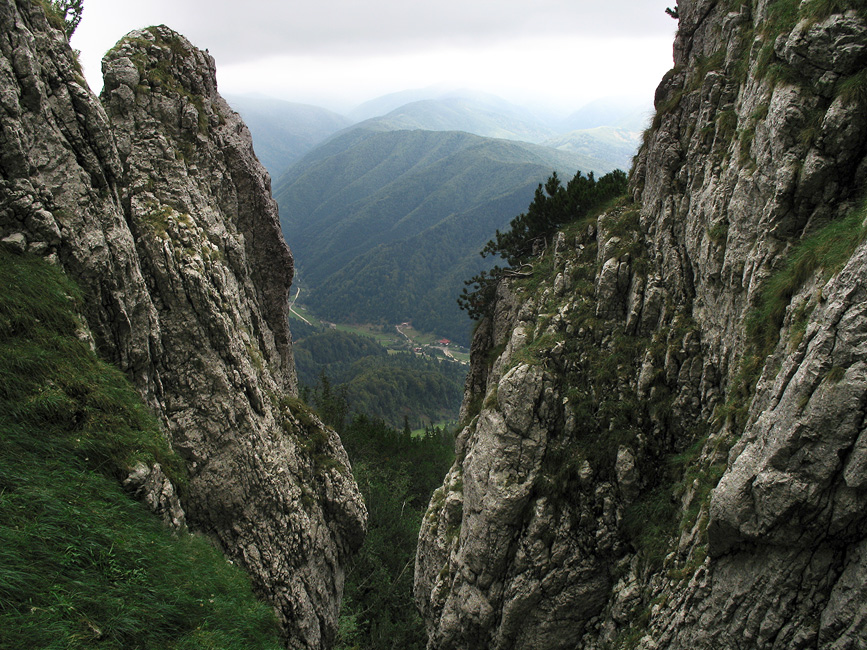 CrapaturaJepii MiciStrunga DraculuiCum se numeste zona de mai jos?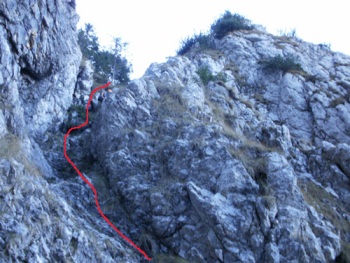 Nu are un numeLa LanturiAlpinism Cum se numeste animalul din poza?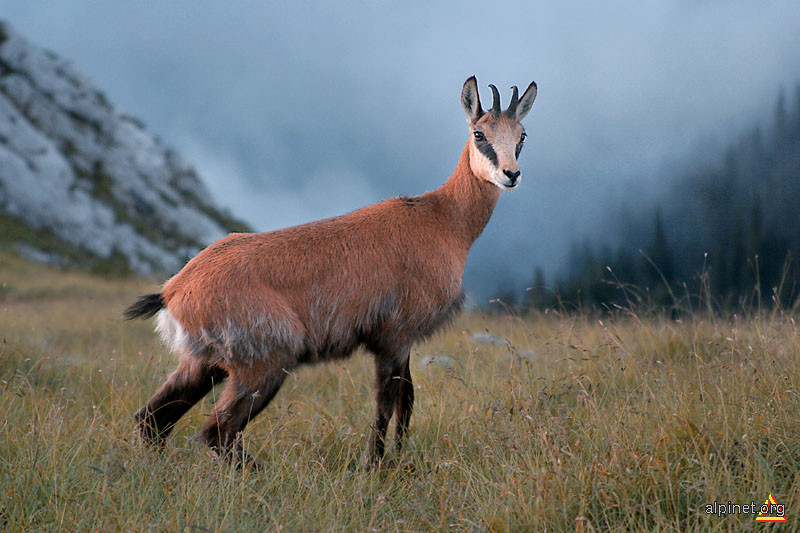 Capra neagraVulpeRas Cum se numeste pasarea din imagine?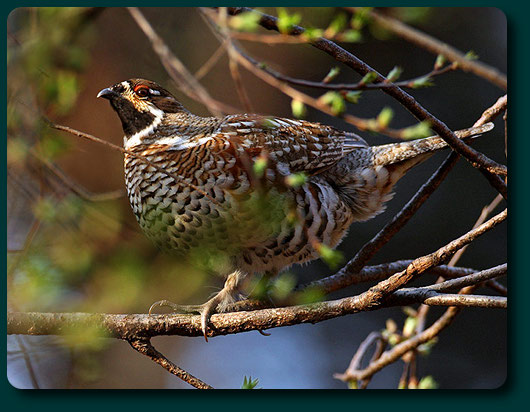 Cristel-de-campStancutaIerunca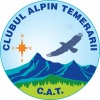 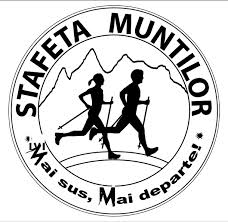 